Priorities for the WeekWeekly Calendar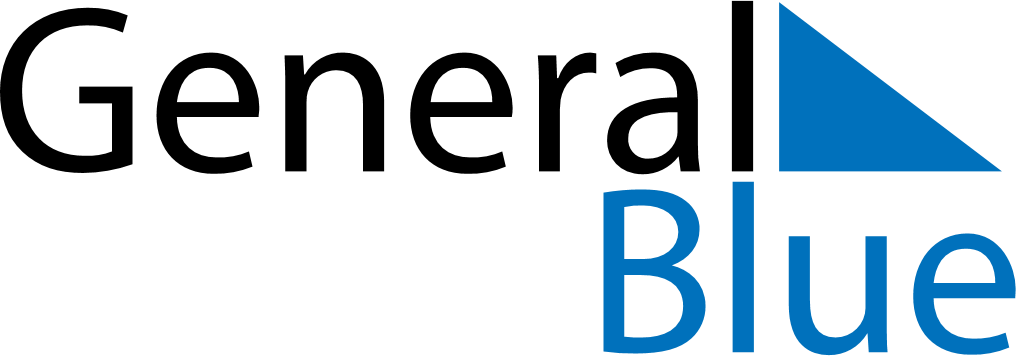 October 11, 2026 - October 17, 2026Weekly CalendarOctober 11, 2026 - October 17, 2026Weekly CalendarOctober 11, 2026 - October 17, 2026Weekly CalendarOctober 11, 2026 - October 17, 2026Weekly CalendarOctober 11, 2026 - October 17, 2026Weekly CalendarOctober 11, 2026 - October 17, 2026Weekly CalendarOctober 11, 2026 - October 17, 2026Weekly CalendarOctober 11, 2026 - October 17, 2026SUNOct 11MONOct 12TUEOct 13WEDOct 14THUOct 15FRIOct 16SATOct 176 AM7 AM8 AM9 AM10 AM11 AM12 PM1 PM2 PM3 PM4 PM5 PM6 PM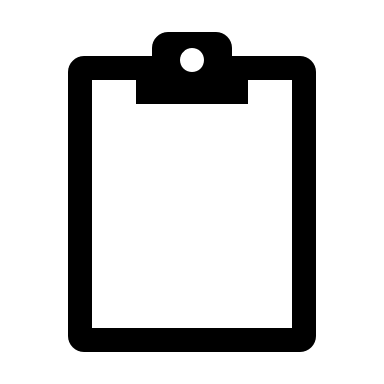 